الاتحاد الخاص للتصنيف الدولي للتصاميم الصناعية (اتحاد لوكارنو)الجمعيةالدورة الخامسة والثلاثون (الدورة العادية الحادية والعشرون)جنيف، من 5 إلى 14 أكتوبر 2015التقريرالذي اعتمدته الجمعيةتناولت الجمعية البنود التالية التي تعنيها من جدول الأعمال الموحّد (الوثيقة A/55/1): 1 و2 و3 و4 و5 و6 و10 و11 و31 و32.وترد التقارير الخاصة بالبنود المذكورة في التقرير العام (الوثيقة A/55/13).وانتخب السيد كونيهيكو فوشيمي (اليابان) رئيسا للجمعية؛ وانتخب السيد لين شياويو (الصين) والسيدة سفيلتانا كوبيكا (الجمهورية التشيكية) نائبين للرئيس.[نهاية الوثيقة]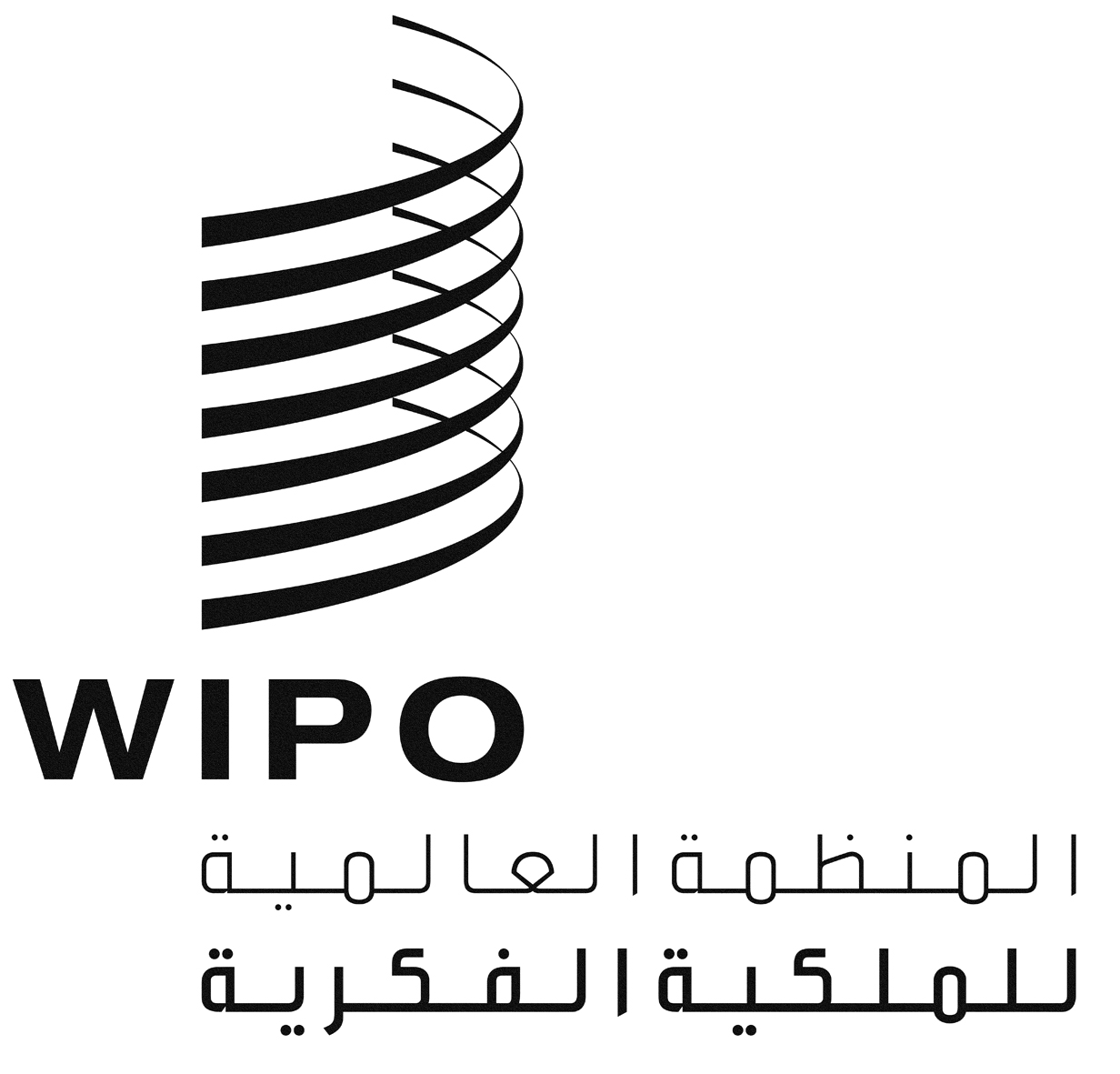 ALO/A/35/1 LO/A/35/1 LO/A/35/1 الأصل: بالإنكليزيةالأصل: بالإنكليزيةالأصل: بالإنكليزيةالتاريخ: 5 فبراير 2016التاريخ: 5 فبراير 2016التاريخ: 5 فبراير 2016